III   ПРОЕКТ КОНТРАКТАЭНЕРГОСЕРВИСНЫЙ КОНТРАКТ № ____на выполнение работ (действий), направленных на энергосбережение и повышение энергетической эффективности использования электрической энергии при эксплуатации объектов внутреннего освещения в здании Муниципального бюджетного общеобразовательного учреждения « Лицей им. Г.Ф.Атякшева».ИКЗ 213862200263286220100100620017112244Муниципальное бюджетное общеобразовательное учреждение «Лицей им. Г.Ф. Атякшева», в лице директора Павлюк Елены Юрьевны, действующего на основании Устава, именуемая в дальнейшем «Заказчик», с одной стороны, и_________________, именуемое в дальнейшем «Исполнитель», в лице ________________________, действующего на основании ________________________, с другой стороны, именуемые в дальнейшем «Стороны», с соблюдением требований Гражданского кодекса Российской Федерации, Федерального закона от 05.04.2013 № 44-ФЗ «О контрактной системе в сфере закупок товаров, работ, услуг для обеспечения государственных и муниципальных нужд»» (далее – Федеральный закон), на основании решения _________________ комиссии по осуществлению закупок для муниципальных нужд ______________(протокол_________ от _____ № _____), заключили настоящий энергосервисный контракт, именуемый в дальнейшем «Контракт», о нижеследующем:ТЕРМИНЫ И ОПРЕДЕЛЕНИЯВ рамках настоящего Контракта используются следующие специальные термины:Энергетический ресурс – для целей настоящего Контракта - электрическая энергия на цели внутреннего и наружного освещения, используемая Заказчиком.Энергоэффективные мероприятия (в дальнейшем ЭЭМ) – действия (комплекс мер, работ, услуг), направленные на энергосбережение и повышение энергетической эффективности использования энергетических ресурсов, в том числе установка нового оборудования, модификация или замена существующего оборудования, или пересмотренные действия и процедуры обслуживания существующего оборудования, направленные на уменьшение потребления энергетических ресурсов.Перечень мероприятий по энергосбережению и повышению энергетической эффективности (перечень ЭЭМ) –набор действий (комплекс мер, работ, услуг) по установке нового оборудования и/или модификации и/или замене существующего оборудования и другие действия, и процедуры обслуживания существующего оборудования, направленные на уменьшение потребления энергетических ресурсов, составляемый по форме в Приложения № 2.Методика определения расчетно-измерительным способом объема потребления энергетического ресурса в натуральном выражении – утвержденная Приказом Министерства энергетики Российской Федерации от 04.02.2016 № 67 Методика «Определения расчетно-измерительным способом объема потребления энергетического ресурса в натуральном выражении для реализации мероприятий, направленных на энергосбережение и повышение энергетической эффективности» (далее – «Методика» (Приложение №4).ГОСТ Р 56743-2015 «Измерение и верификация энергетической эффективности. Общие положения по определению экономии энергетических ресурсов» (далее – «ГОСТ Р 56743-2015»).Экономия энергетических ресурсов - сокращение потребления энергетических ресурсов, в отношении которых осуществляются ЭЭМ. Экономия энергетических ресурсов определяется при сравнении объемов потребления энергетического ресурса за отчетный и базовый периоды с учетом «Методики определения расчетно-измерительным способом объема потребления энергетического ресурса в натуральном выражении».Базовый (базисный) период - период времени, установленный энергосервисным контрактом, в течение которого определяется потребление энергетического ресурса до реализации. Базовый период полностью идентичен отчетному по календарным датам и месяцам. Настоящим контрактом базовым периодом принимается период с 01 января 2020 г по 31 декабря 2020 г. Отчетный (расчетный) период – период времени, установленный энергосервисным контрактом, в течение которого определяется потребление энергетического ресурса после реализации ЭЭМ в соответствии с Методикой.Энергетический базис - установленный при подписании Контракта и рассчитанный исходя из потребления за базовый период, объем потребления энергетических ресурсов на нужды систем, в отношении которых осуществляются ЭЭМ (Приложение № 5). Объекты Заказчика – системы внутреннего и наружного освещения Муниципального бюджетного общеобразовательного учреждения «Лицей им. Г.Ф. Атякшева» по адресу 628260, Ханты-Мансийский автономный округ - Югра, Тюменская область, г. Югорск, ул. Ленина, 24, указанные в Техническом задании (Приложения № 1 к Контракту).Скрытый существенный технический недостаток Объекта – недостаток, существование которого нельзя было разумно предвидеть или выявить при технических обследованиях. Существенность данного недостатка влияет на возможность/невозможность использование оборудования, установленного/модифицированного/замененного в ходе ЭЭМ по назначению и (или) на его долговечность.ПРЕДМЕТ КОНТРАКТАВ рамках настоящего Контракта Исполнитель осуществляет действия, направленные на энергосбережение и повышение энергетической эффективности использования энергетических ресурсов на Объектах Заказчика путем реализации перечня ЭЭМ на Объектах Заказчика, а Заказчик оплачивает оказанные Исполнителем услуги за счет средств, полученных от экономии расходов Заказчика на оплату энергетических ресурсов. Основные сведения об объектах, в отношении которых предполагается осуществить энергоэффективные мероприятия, а также минимально необходимый перечень ЭЭМ, указаны в Техническом задании (Приложение № 1).Размер экономии (минимальный размер экономии) энергетических ресурсов, который должен обеспечиваться Исполнителем в результате исполнения настоящего Контракта в течение всего срока его действия с учетом изменения факторов, влияющих на объем потребления энергетических ресурсов, определяемых в соответствии с Методикой, должен составить не менее ___% от показателей Энергетического базиса (Приложение № 5). Размер экономии (минимальный размер экономии) электрической энергии в натуральном выражении, который должен обеспечиваться Исполнителем в результате исполнения настоящего Контракта в течение всего срока его действия с учетом изменения факторов, влияющих на объем потребления энергетических ресурсов, определяемых в соответствии с Методикой, должен составить не менее ______ кВт*ч, в том числе доля размера минимальной экономии в натуральном выражении за каждый полный календарный месяц исполнения Контракта должна составить не менее (кВт*ч):январь -_______;февраль -_______;март -_______;апрель -_______;май -_______;июнь -_______;июль -_______;август -_______;сентябрь -_______;октябрь -_______;ноябрь -_______;декабрь -_______.Размер экономии (минимальный размер экономии) энергетических ресурсов в денежном выражении, который должен обеспечиваться Исполнителем в результате исполнения настоящего Контракта в течение срока его действия, с учетом стоимости единицы энергетического ресурса должен составлять не менее _____________ (__________ руб. __ коп.)Начальный срок достижения предусмотренного Контрактом размера экономии – первый полный календарный месяц, следующий за месяцем, в котором были реализованы энергосберегающие мероприятия, указанные в Приложении № 2 настоящего Контракта. Экономия, достигнутая в месяце, в котором были реализованы энергосберегающие мероприятия, указанные в Приложении № 2 настоящего Контракта (было установлено оборудование), включается в сумму экономии, достигнутой в следующем месяце.Конечный срок достижения размера экономии – последний отчетный период 60-й полный календарный месяц, следующий за месяцем окончания энергосервисных мероприятий.Достижение общего размера экономии энергетического ресурса в натуральном выражении возможно ранее конечного срока достижения экономии.Сторонами устанавливается, что периодом достижения доли размера экономии, предусмотренной п.2.2. Контракта, является 1 (один) календарный месяц.   Обязательство Исполнителя по контракту об обеспечении экономии расходов Заказчика на поставки энергетических ресурсов считается исполненным в случае, если размер экономии (доли размера экономии), достигнутой в результате исполнения настоящего Контракта, в натуральном выражении равен или больше размера экономии (доли размера экономии) энергетического ресурса, указанного в п.2.2 настоящего Контракта. Исполнитель гарантирует достижение минимального размера экономии соответствующих расходов Заказчика на поставку энергетических ресурсов в течение срока действия Контракта, в том числе Исполнитель гарантирует, что экономия в натуральном выражении за полный календарный месяц, указанная в п.2.2 Контракта, будет достигнута по итогам исполнения Контракта за первый полный календарный месяц после полной реализации мероприятий указанных в п.2.1 настоящего Контракта. Работы и услуги в рамках настоящего Контракта выполняются силами и средствами Исполнителя.Исполнитель вправе без предварительного письменного согласования с Заказчиком для выполнения объема работ, перечисленных в приложениях к настоящему Контракту, привлекать специализированные организации, обладающие правом выполнения соответствующих видов работ. В случае привлечения к выполнению работ специализированных организаций Исполнитель несет перед Заказчиком ответственность за последствия неисполнения или ненадлежащего исполнения обязательств этими специализированными организациями.  Все услуги в рамках настоящего Контракта должны оказываться в соответствии с требованиями действующего законодательства и Техническим заданием (Приложение № 1). При реализации перечня ЭЭМ допускается неоднократное отключение энергоресурсов, в отношении которых осуществляется энергоэффективные мероприятия, на срок не более 2 (двух) суток подряд по согласованию с Заказчиком.Заказчик гарантирует, что в отношении объекта (объектов) энергосервиса до даты заключения настоящего Контракта обеспечено соблюдение всех установленных санитарно-гигиенических и технических требований по режимам энерго- и ресурсоснабжения, режимам и параметрам работы ресурсопотребляющих установок, режимам и параметрам эксплуатации объекта (объектов) энергосервиса с учетом функционального назначения, требований в области пожарной безопасности.В случае, если в ходе исполнения настоящего Контракта будет установлено, что в отношении объекта (объектов) энергосервиса Заказчиком не обеспечено соблюдение всех установленных санитарно-гигиенических и технических требований по режимам энерго- и ресурсоснабжения, режимам и параметрам работы ресурсопотребляющих установок объекта (объектов) энергосервиса с учетом их функционального назначения, требований в области пожарной безопасности, мероприятия по обеспечению их соблюдения осуществляется за счет Заказчика. В случае, если несоблюдение указанных требований влияет на показатели потребления энергетических ресурсов, Стороны вносят необходимые изменения в характеристики сопоставимых условий в базисном и отчётном периоде в соответствии с Методикой.ОБЯЗАТЕЛЬСТВА СТОРОНИсполнитель обязуется:В целях реализации мероприятий по энергосбережению и повышению энергетической эффективности использования энергетических ресурсов на Объектах Заказчика, выполнить перечень ЭЭМ (по форме Приложение № 2), направленных на энергосбережение и рациональное использование топливно-энергетических ресурсов объектов в соответствии с Техническим заданием (Приложение № 1).Оказать услуги по реализации перечня ЭЭМ в сроки, указанные в Приложении № 2 к настоящему контракту. В пределах срока выполнения Контракта, установленного абз. 2 п. 2.3 Контракта, Исполнитель по согласованию с Заказчиком вправе вносить дополнения в согласованный Перечень ЭЭМ путем подписания Дополнения к утвержденному ранее Перечню ЭЭМ (далее – Дополнения), при этом сроки реализации перечня ЭЭМ, указанные в настоящем пункте не распространяются на соответствующие Дополнения, а реализовываются в отдельно согласованные Сторонами сроки.Нести ответственность за контроль качества во время реализации всех энергосберегающих мероприятий.  Обеспечить оказание услуг по реализации перечня ЭЭМ с использованием собственных материалов и оборудования. При этом материалы, изделия и оборудование, должно соответствовать требованиям, установленным законодательством.Все оборудование должно иметь соответствующие сертификаты, технические паспорта и другие документы, удостоверяющие их качество. Письменно уведомить не позднее 5 календарных дней Заказчика о завершении реализации Перечня ЭЭМ в целом.Обеспечить надлежащие условия для осуществления Заказчиком текущей деятельности, соответствующей законодательству Российской Федерации, включая требования технических регламентов, государственных стандартов, строительных норм и правил, других нормативов в области строительства, санитарных правил и норм, гигиенических нормативов. Обеспечить выполнение согласованных сторонами режимов и условий использования энергетических ресурсов.Осуществлять в течение срока действия настоящего Контракта надзор за технологическими процессами на объектах Заказчика и эксплуатацией нового оборудования, отделимых улучшений, установленных Исполнителем в ходе реализации перечня ЭЭМ, контроль за использованием энергетических ресурсов для определения их экономии.Оборудование на объектах имущества Заказчика, установленное Исполнителем в ходе осуществления ЭЭМ, передаются в собственность Заказчика не позднее 10 (десяти) рабочих дней со дня их совершения по Акту приема-передачи оборудования (Приложение № 8) с приложением локального сметного расчета, акта о приемке выполненных работ (форма КС-2) и справки о стоимости выполненных работ и затрат (форма КС-3), счета-фактуры.Не требовать от Заказчика компенсации затрат, понесенных Исполнителем при подготовке конкурсного предложения.Исполнитель не несет ответственность за эксплуатацию всего оборудования, отделимых улучшений, установленных в ходе проведения энергоэффективных мероприятий в течение всего срока действия настоящего Контракта.Устранить неисправности, в случае если реализация энергосберегающих мероприятий представителями Исполнителя либо привлеченными им третьими лицами станет причиной выхода из строя оборудования на Объекте Заказчика.Заказчик обязуется:Обеспечить соблюдение всех установленных санитарно-гигиенических, технических, договорных (с поставщиками энергетических ресурсов) требований по режимам энерго- и ресурсоснабжения, режимам и параметрам работы энергопотребляющих установок, режимов и параметров эксплуатации объекта энергосервиса с учетом функционального назначения.Обеспечить сохранность, надлежащее содержание и обслуживание Объектов, в отношении которых осуществляются мероприятия, направленные на энергосбережение и повышение энергетической эффективности, включенные в перечень ЭЭМ. Обеспечить сохранность и надлежащее содержание всего оборудования, отделимых улучшений, установленных в ходе проведения энергоэффективных мероприятий в течение всего срока действия настоящего Контракта. В том числе Заказчик обязуется нести расходы по содержанию всего оборудования, отделимых улучшений, установленных Исполнителем в ходе проведения энергоэффективных мероприятий в течение всего срока действия настоящего Контракта.Предоставить Исполнителю на дату подписания данного Контракта разрешение на доступ на Объекты, в отношении которых будут проводиться энергосберегающие мероприятия. Предоставлять в течении 5 (пяти) рабочих дней, с момента получения запроса Исполнителю актуальные сведения об Объекте, в отношении которого планируется осуществлять мероприятия, направленные на энергосбережение и повышение энергетической эффективности.Обеспечить осуществление допуска представителей Исполнителя на Объекты, в отношении которых осуществляются мероприятия, направленные на энергосбережение и повышение энергетической эффективности, включенные в перечень ЭЭМ.Обеспечивать согласованные сторонами режимы и условия использования энергетических ресурсов на каждый год действия Контракта в соответствии с Приложением № 6.Рассмотреть дополнения к Перечню ЭЭМ, разработанные Исполнителем в соответствии с п. 3.1.2 Контракта в течение 10 (Десяти) рабочих дней с момента представления последнего Исполнителем Заказчику. Предоставлять Исполнителю информацию об изменении условий договоров купли-продажи и поставки энергетических ресурсов, экономия которых должна обеспечиваться Исполнителем в результате исполнения настоящего Контракта не позднее 20 (Двадцати) дней с даты вступления в силу таких изменений, а также документов в соответствии с п. 4.6. настоящего контракта.Выполнить в полном объеме все свои обязательства, предусмотренные в других пунктах настоящего Контракта.В течение всего срока действия настоящего Контракта Заказчик несет ответственность за корректную эксплуатацию Объектов и всего оборудования, отделимых улучшений, установленных Исполнителем в ходе проведения энергоэффективных мероприятий.3.2.11.    Зарегистрировать настоящий контракт в реестр контрактов, заключенных заказчиком, в соответствии с действующим законодательством;3.2.12.    Для проверки предоставленных Исполнителем результатов, предусмотренных контрактом, в части их соответствия условиям контракта Заказчик обязан провести экспертизу. Экспертиза результатов, предусмотренных контрактом, может проводиться Заказчиком своими силами или к ее проведению могут привлекаться эксперты, экспертные организации на основании контрактов, заключенных в соответствии с настоящим Федеральным законом № 44-ФЗ от 05.04.2013г.3.2.13.  Вернуть Исполнителю денежные средства, полученные в качестве обеспечения исполнения контракта в соответствии с разделом 8 настоящего Контракта.ЦЕНА КОНТРАКТА И ПОРЯДОК РАСЧЕТОВЦена настоящего Контракта, определяемая в виде фиксированного процента экономии в денежном выражении соответствующих расходов Заказчика на поставки энергетических ресурсов, составляет _________(сумма прописью) рублей, в т.ч. НДС _______ рублей (НДС не облагается), что соответствует экономии в натуральном выражении _________ _____ кВт*ч, исходя из регулируемых цен (тарифов) на энергетические ресурсы на дату опубликования и (или) размещения извещения о проведении открытого конкурса (извещение № _________________ от ___.___.______), указанных в п. 4.7 настоящего Контракта, и определяется исходя из подлежащего Исполнителю процента экономии, определенного в п.4.2 настоящего Контракта. Цена настоящего Контракта подлежит изменению в соответствии с п.5 Части 1 Статьи 95 Федерального закона от 5 апреля 2013 года № 44-ФЗ «О закупках товаров, работ, услуг для обеспечения государственных и муниципальных нужд» при изменении в соответствии с законодательством Российской Федерации регулируемых цен (тарифов) на энергетические ресурсы, указанных в п. 4.7. настоящего КонтрактаФиксированный процент экономии, подлежащий уплате Исполнителю по настоящему Контракту, составляет 99% (Девяносто девять процентов) от минимального размера экономии энергетического ресурса. Дополнительная экономия энергетического ресурса, обеспеченная сверх установленного п.2.2. Контракта размера экономии (минимальный размер экономии) распределяется между Сторонами в той же пропорции, что минимальная экономия энергетических ресурсов. Данный процент экономии не подлежит изменению в ходе исполнения настоящего Контракта.Размер экономии (доли размера экономии) в натуральном выражении, достигнутый Исполнителем в результате исполнения настоящего Контракта, определяется как разница между Энергетическим базисом за базовый период (Приложение № 5) и объемом потребления Заказчиком энергетического ресурса за соответствующий отчетный период, определенным после реализации Исполнителем перечня ЭЭМ в соответствии с Методикой и учетом факторов, оказывающих влияние на объем потребления энергетических ресурсов.При определении размера экономии (доли размера экономии), достигнутого в результате исполнения настоящего Контракта используется значение Энергетического базиса за базовый период, соответствующий отчетному периоду достижения, предусмотренного настоящим Контрактом размера экономии (доли размера экономии).Объем потребления Заказчиком электрической энергии после реализации Исполнителем перечня ЭЭМ определяется по Методике на основании данных о времени работы системы освещения и её мощности.Измерение мощности осветительных приборов осуществляется Исполнителем после реализации перечня ЭЭМ и оформляется соответствующим «Актом измерений фактической, единичной потребляемой мощности осветительных приборов» (Приложение № 12).Расчет экономии электрической энергии на цели освещения после реализации Исполнителем плана ЭЭМ в системе освещения указывается в Приложении № 11.Заказчик обязан представлять Исполнителю информацию о потреблении энергетического ресурса за отчетный период не позднее 20 (Двадцати) дней со дня окончания периода достижения предусмотренного контрактом размера экономии (доли размера экономии) в виде скан-копии заверенные Заказчиком счета, счета-фактур и иные документы от энергосбытовой организации о величине цен (тарифов) на электрическую энергию в отчётном периоде, а в случае, если у Заказчика заключены отдельные договоры на энергоснабжение и на оказание услуг по передаче электрической энергии – скан-копии счетов, счетов-фактур и иных документов от энергосбытовой организации о величине цен (тарифов) на электрическую энергию в отчётном периоде и  скан-копии счетов, счетов-фактур, выставленных территориальной сетевой организацией, об объеме и стоимости услуг по передаче электрической энергии в отчётном периоде.В случае невыполнения Заказчиком требований п.3.2.1 настоящего Контракта энергетический базис подлежит корректировке и определение размера экономии, достигнутой Исполнителем в результате исполнения настоящего Контракта, корректируется с учетом отклонений. До момента согласования сторонами корректировки энергетического базиса, в отношении Исполнителя не применяется п 9.8. настоящего Контракта.Размер экономии энергоресурсов, достигнутой Исполнителем в результате исполнения настоящего Контракта, рассчитывается с учетом факторов, влияющих на объем потребления энергоресурсов. Порядок учета факторов, влияющих на объем потребления энергоресурсов определяется в соответствии с Методикой. Стоимость энергетических ресурсов на момент заключения контракта составляет 6,6887 руб., в том числе НДС, за 1 кВт-ч.Расчетный период по контракту – 1 (один) календарный месяц.Заказчик исполняет обязательства по оплате по окончанию календарного периода, определенного п.2.3. Контракта, в порядке, определенном согласно п.4.13. Контракта. В случае, если достигнутый Исполнителем в календарном периоде размер экономии (доля размера экономии), определенный в натуральном выражении за соответствующий отчетный период, менее размера экономии (доли размера экономии) соответствующих расходов заказчика на оплату энергетического ресурса, предусмотренного контрактом для соответствующего периода в соответствии с п. 2.2, размер платежа рассчитывается от фактически достигнутого размера экономии в соответствии с п.4.2. настоящего контрактаВ случае, если достигнутый в календарном периоде Исполнителем размер экономии (доля размера экономии) более установленного контрактом размера экономии (доли размера экономии) для соответствующего периода, то размер платежа в части установленного контрактом размера экономии (доли размера экономии) устанавливается в соответствии с п. 4.2 настоящего контракта. При осуществлении расчетов за экономию энергетических ресурсов по нескольким ценам (тарифам), стоимость единицы соответствующего энергетического ресурса определяется как средневзвешенная цена (тариф), равная отношению суммы произведений объемов поставки (купли-продажи, передачи) энергетических ресурсов за рассчитываемый период на цены (тарифы), по которым осуществлялись расчеты за соответствующие объемы энергетического ресурса, сложившиеся за отчетный период, к суммарному объему поставки (купли-продажи, передачи) энергетического ресурса за этот период. Если фактически сложившиеся за период исполнения контракта цены (тарифы) на соответствующие энергетические ресурсы меньше стоимости единицы энергетического ресурса, действующей на дату опубликования и (или) размещения извещения о проведении открытого конкурса или открытого аукциона, запроса котировок, направления приглашения принять участие в закрытом конкурсе или аукционе, то фактически сложившиеся за период исполнения контракта цены (тарифы) на соответствующие энергетические ресурсы принимаются равными стоимости единицы энергетического ресурса, действующей на дату опубликования и (или) размещения извещения о проведении открытого конкурса или открытого аукциона, а также запроса котировок, направления приглашения принять участие в закрытом конкурсе или аукционе.В целях проведения расчетов по настоящему Контракту, Заказчик, в срок до 20 числа месяца, следующего за расчетным периодом, направляет Исполнителю информацию о стоимости энергетического ресурса за расчетный период. Исполнитель, в срок до 25 числа месяца, следующего за расчетным периодом, направляет Заказчику Акт об оказании услуг за период (Приложение № 3), содержащий расчет достигнутой экономии энергетических ресурсов на основании данных, указанных в Приложении № 11 к Контракту, и расчет подлежащего уплате Исполнителю процента от такой экономии, определенной в соответствии с разделом 4 настоящего Контракта, счет-фактуру и счет на оплату в виде подписанных скан-копий с последующим предоставлением оригиналов. В случае не предоставления в течение 3 рабочих дней подписанного со стороны Заказчика акта об оказании услуг за отчетный период или письменного мотивированного отказа от подписания акта, Исполнитель имеет право составить односторонний акт об оказании услуг за соответствующий отчетный период, о чем Исполнитель делает отметку и подписывает соответствующий акт об оказании услуг в одностороннем порядке. При этом услуги за соответствующий отчетный период по такому акту будут считаться закрытыми и принятыми Заказчиком надлежащим образом с последующей оплатой согласно п.4.13 настоящего Контракта.Оплата энергосервисного контракта осуществляется исходя из размера предусмотренной контрактом экономии соответствующих расходов Заказчика на поставки энергетических ресурсов в натуральном выражении, а также процента такой экономии, определённой в стоимостном выражении по ценам (тарифам) на соответствующие энергетические ресурсы, фактически сложившимся за период исполнения контракта. Расчётным периодом является календарный месяц. Заказчик в течении 3 (трёх) рабочих дней со дня поступления обязан рассмотреть и подписать Акт об определении экономии энергетических ресурсов или предоставить мотивированный отказ от подписания акта в этот же срок. Не позднее 30 (Тридцати) дней со дня окончания расчётного периода на основании подписанного акта (Приложение № 3), Заказчик осуществляет расчеты с Исполнителем путем перечисления денежных средств на его расчетный счет (безналичная форма расчёта).Окончательные расчёты по контракту осуществляются между Заказчиком и Исполнителем по факту достижения предусмотренного контрактом размера экономии.Исполнитель оставляет за собой право не предоставлять Заказчику Акты об оказании услуг за периоды, в которых сторонами запланирована нулевая экономия, согласно положениям настоящего Контракта. Сумма, подлежащая уплате Заказчиком юридическому лицу или физическому лицу, в том числе зарегистрированному в качестве индивидуального предпринимателя, уменьшается на размер налогов, сборов и иных обязательных платежей в бюджеты бюджетной системы Российской Федерации, связанных с оплатой Контракта, если в соответствии с законодательством Российской Федерации о налогах и сборах такие налоги, сборы и иные обязательные платежи подлежат уплате в бюджеты бюджетной системы Российской Федерации Заказчиком.ПРАВА СОБСТВЕННОСТИ НА РЕЗУЛЬТАТЫ ОКАЗАННЫХ УСЛУГВсе оборудование, установленные Исполнителем, передаются Заказчику по Акту приема-передачи оборудования (Приложение № 8) с приложением локального сметного расчета, акта о приемке выполненных работ (форма КС-2) и справки о стоимости выполненных работ и затрат (форма КС-3), счета-фактуры в срок, установленный п.3.1.8 Контракта.СДАЧА-ПРИЕМКА РЕЗУЛЬТАТОВ РЕАЛИЗАЦИИ МЕРОПРИЯТИЙ ПО ЭНЕРГОСБЕРЕЖЕНИЮ И ПОВЫШЕНИЮ ЭНЕРГЕТИЧЕСКОЙ ЭФФЕКТИВНОСТИИсполнитель в срок не позднее 5 (Пяти) календарных дней с момента окончания срока реализации мероприятия по энергосбережению и повышению энергетической эффективности направляет Заказчику письменное уведомление о завершении реализации мероприятия по энергосбережению и повышению энергетической эффективности, Акт сдачи-приемки оказанных услуг по реализации мероприятия по энергосбережению и повышению энергетической эффективности (этапа мероприятий) (Приложение № 7), и назначении даты и времени приемки результатов реализации мероприятия по энергосбережению и повышению энергетической эффективности. Демонтированное оборудование (при наличии) передается заказчику по Акту (Приложение №10).В течение 2 (двух) рабочих дней после получения от Исполнителя документов, указанных в пункте 6.1 Контракта, Заказчик, в соответствии с положениями Федерального закона № 44-ФЗ (при необходимости) назначает экспертизу результатов, предусмотренных Контрактом, в части их соответствия условиям Контракта, с оформлением экспертного заключения. Экспертиза результатов, предусмотренных Контрактом, может проводиться Заказчиком своими силами или к ее проведению могут привлекаться эксперты, экспертные организации. Срок, в который осуществляется экспертиза, Заказчик согласовывает с Исполнителем в письменном виде.В случае получения от Заказчика, эксперта, экспертной организации запроса о предоставлении дополнительных материалов, предоставлении разъяснений касательно результатов оказанных услуг, относящиеся к условиям исполнения настоящего Контракта и отдельным этапам исполнения Контракта, Исполнитель в течение 3 (трех) рабочих дней обязан предоставить Заказчику, эксперту, экспертной организации, запрашиваемые дополнительные материалы, разъяснения в отношении оказанных услуг.Не позднее 3 (трех) календарных дней после оформления заключения по итогам экспертизы, Заказчик рассматривает результаты и осуществляет приёмку оказанных услуг по настоящему Контракту (этапу Контракта) на предмет соответствия объёма и качества требованиям, изложенным в Техническом задании, являющимся неотъемлемой частью настоящего Контракта, и направляет Исполнителю подписанный Заказчиком 1 (один) экземпляр Акта сдачи-приемки оказанных услуг по реализации мероприятия по энергосбережению и повышению энергетической эффективности (этапа мероприятий).В случае отказа Заказчика от принятия результатов оказанных услуг по какому-либо этапу на основании экспертного заключения в связи с необходимостью устранения недостатков и (или) доработки результатов оказанных услуг Исполнитель обязуется в срок, установленный в экспертном заключении, составленном Заказчиком, устранить указанные недостатки и произвести доработки за свой счет.Для проверки соответствия качества выполненных Исполнителем работ требованиям, установленным настоящим Контрактом, Заказчик вправе привлекать независимых экспертов.В случае получения от Заказчика экспертного заключения с перечнем выявленных недостатков, необходимых доработок, Исполнитель в согласованный Сторонами срок обязан устранить полученные от Заказчика замечания, произвести необходимые доработки и передать Заказчику приведённый в соответствие с предъявленными замечаниями отчёт об устранении недостатков, выполнении необходимых доработок, а также повторный подписанный Исполнителем Акт сдачи-приемки оказанных услуг по реализации мероприятия по энергосбережению и повышению энергетической эффективности (этапа мероприятий) в 2 (двух) экземплярах для принятия Заказчиком оказанных услуг.В случае если по результатам рассмотрения отчёта, содержащего выявленные недостатки и необходимые доработки, Заказчиком будет принято решение об устранении Исполнителем недостатков и выполнении доработок в надлежащем порядке и в установленные сроки, а также в случае отсутствия у Заказчика запросов касательно представления разъяснений в отношении оказанных услуг, Заказчик принимает оказанные услуги и подписывает 2 (два) экземпляра Акта сдачи-приемки оказанных услуг по реализации мероприятия по энергосбережению и повышению энергетической эффективности (этапа мероприятий) Приложение № 7, один из которых направляет Исполнителю в порядке и сроки, предусмотренные в пункте 6.2 настоящего Контракта.Датой окончания выполнения реализации мероприятия по энергосбережению и повышению энергетической эффективности (этапа мероприятий) считается дата подписания Акта сдачи-приемки оказанных услуг по реализации мероприятия по энергосбережению и повышению энергетической эффективности Сторонами Приложение № 7.В течение 14 (Четырнадцати) рабочих дней после подписания Акта сдачи-приемки оказанных услуг по реализации мероприятий по энергосбережению и повышению энергетической эффективности (этапа мероприятий), Исполнитель обязан ознакомить персонал Заказчика с требованиями к эксплуатации оборудования, систем и иных результатов реализации мероприятия по энергосбережению и повышению энергетической эффективности, а также способы по их сохранению, восстановлению в случае аварий, что оформляется Актом  о проведении инструктажа по правилам эксплуатации установленного оборудования (Приложение №9). Исполнитель не позднее 5 (пяти) рабочих дней обязан направить Заказчику Акт о проведении инструктажа по правилам эксплуатации установленного оборудования (Приложение №9). Заказчик в течение 5 (пяти) рабочих дней с момента получения Акта о проведении инструктажа по правилам эксплуатации установленного оборудования (Приложение №9) обязан рассмотреть, подписать и направить Исполнителю, подписанный Заказчиком 1 (один) экземпляр Акта о проведении инструктажа по правилам эксплуатации установленного оборудования (Приложение №9).ГАРАНТИИИсполнитель обязуется реализовать мероприятия по энергосбережению и повышению энергетической эффективности, предусмотренные перечнем ЭЭМ в полном объеме и в сроки, определенные условиями настоящего Контракта.Гарантии на материалы, изделия и оборудование предоставляются в соответствии с условиями заводов-изготовителей, но не менее срока действия контракта, установленного в п.2.3.Гарантийный срок начинает исчисляться с даты подписания Сторонами Акта сдачи-приемки результатов реализации соответствующего мероприятия (этапа мероприятия) по энергосбережению и повышению энергетической эффективности.Если в период указанного гарантийного срока обнаружатся недостатки результата реализации мероприятия по энергосбережению и повышению энергетической эффективности, то Исполнитель обязан их устранить за свой счет в течение срока, определенного Сторонами в Акте, фиксирующем недостатки. Гарантийный срок в этом случае продлевается соответственно на период, в течение которого Исполнителем производились работы по устранению недостатков.Для участия в составлении Акта, фиксирующего недостатки, согласование порядка и сроков их устранения, Исполнитель обязан не позднее 10 (Десяти) рабочих дней со дня получения письменного уведомления Заказчика об обнаружении недостатков направить своего представителя.При отказе Исполнителя от составления или подписания Акта, фиксирующего недостатки, для их подтверждения Заказчик вправе назначить экспертизу. Результат такой экспертизы является для Сторон обязательным. Если недостатки связаны с действиями Исполнителя или использованными им материалами и оборудованием, Исполнитель в срок не позднее 20 (двадцати) рабочих дней со дня получения результатов экспертизы возмещает Заказчику затраты, связанные с данной экспертизой. Проведение экспертизы не исключает права Сторон обратиться за разрешением спора в арбитражный суд.Если в период гарантийного срока вследствие недостатков результата реализации мероприятия по энергосбережению и повышению энергетической эффективности Исполнителя или предоставленных им материалов и оборудования Объекту был нанесен ущерб, то Заказчик уведомляет об этом Исполнителя, и в течение 10 (Десяти) рабочих дней Стороны договариваются о совместном осмотре поврежденного Объекта, составляют акт совместного обследования и при наличии подтвержденной вины Исполнителя письменно согласовывают действия, связанные с устранением повреждений или возмещением причинённых и подтвержденных документально убытков. По результатам договоренностей при условии наличия подтвержденной вины Исполнителя, последний устраняет повреждения Объекта своими силами или возмещает Заказчику убытки в установленный Сторонами срок. Если в период гарантийного срока вследствие неисполнения Заказчиком п.п. 3.2.1, 3.2.2 настоящего Контракта Объекту был нанесен ущерб, то Исполнитель уведомляет об этом Заказчика, и в течение 10 (Десяти) рабочих дней Стороны обсуждают действия, связанные с возмещением причинённых убытков. По результатам договоренностей Заказчик устраняет повреждения своими силами или возмещает Исполнителю убытки в установленный Сторонами срок.ОБЕСПЕЧЕНИЕ ИСПОЛНЕНИЯ КОНТРАКТА И ОБЕСПЕЧЕНИЕ ГАРАНТИЙНЫХ ОБЯЗАТЕЛЬСТВРазмер обеспечения исполнения контракта составляет 5% от фиксированного процента минимального размера экономии в денежном выражении расходов Заказчика на поставки соответствующих энергетических ресурсов, подлежащий уплате Исполнителю по энергосервисному контракту (в соответствии с п.2 часть 16 ст.108 44-ФЗ), что составляет 362 060,87 (триста шестьдесят две тысячи шестьдесят) рублей  87 копеек. НДС не облагается.Способ обеспечения исполнения контракта, гарантийных обязательств, срок действия банковской гарантии определяются в соответствии с требованиями Федерального закона от 05.04.2013 № 44-ФЗ «О контрактной системе в сфере закупок товаров, работ, услуг для обеспечения государственных и муниципальных нужд» участником закупки, с которым заключается контракт, самостоятельно. Требования к обеспечению исполнения контракта, предоставляемому в виде денежных средств: денежные средства, вносимые в обеспечение исполнения контракта, должны быть перечислены по реквизитам, предоставленным Заказчиком:Получатель: Депфин Югорска (Муниципальное бюджетное общеобразовательное учреждение  Лицей им. Г.Ф. Атякшева (Лицей им. Г.Ф. Атякшева л.с. 300.14.101.0))р/сч 03234643718870008700кор/сч 40102810245370000007БИК 007162163РКЦ ХАНТЫ-МАНСИЙСК//УФК по Ханты-Мансийскому автономному округу – Югре г. Ханты-МансийскИНН/КПП 8622002632/862201001Назначение платежа: НА ВЫПОЛНЕНИЕ РАБОТ (ДЕЙСТВИЙ), НАПРАВЛЕННЫХ НА ЭНЕРГОСБЕРЕЖЕНИЕ И ПОВЫШЕНИЕ ЭНЕРГЕТИЧЕСКОЙ ЭФФЕКТИВНОСТИ ИСПОЛЬЗОВАНИЯ ЭЛЕКТРИЧЕСКОЙ ЭНЕРГИИ ПРИ ЭКСПЛУАТАЦИИ ОБЪЕКТОВ ВНУТРЕННЕГО ОСВЕЩЕНИЯ В ЗДАНИИ МУНИЦИПАЛЬНОГО БЮДЖЕТНОГО ОБЩЕОБРАЗОВАТЕЛЬНОГО УЧРЕЖДЕНИЯ « ЛИЦЕЙ ИМ. Г.Ф.АТЯКШЕВА».8.4. В ходе исполнения контракта Исполнитель вправе изменить способ обеспечения исполнения контракта и (или) предоставить Заказчику взамен ранее предоставленного обеспечения исполнения контракта новое обеспечение исполнения контракта, размер которого может быть уменьшен в порядке и случаях, которые предусмотрены частями 7.2 и 7.3 статьи 96 Федерального закона  от 05.04.2013 № 44-ФЗ «О контрактной системе в сфере закупок товаров, работ, услуг для обеспечения государственных и муниципальных нужд». Исполнитель вправе изменить способ обеспечения гарантийных обязательств и (или) предоставить заказчику взамен ранее предоставленного обеспечения гарантийных обязательств новое обеспечение гарантийных обязательств8.5. Срок действия банковской гарантии должен превышать предусмотренный контрактом срок исполнения обязательств, которые должны быть обеспечены такой банковской гарантией, не менее чем на один месяц, в том числе в случае его изменения в соответствии со статьей 95 Федерального закона  от 05.04.2013 № 44-ФЗ «О контрактной системе в сфере закупок товаров, работ, услуг для обеспечения государственных и муниципальных нужд».В обеспечении исполнения обязательств по Контракту Исполнителем может быть представлена только одна банковская гарантия от одного банка на сумму, указанную в п. 8.1 настоящего Контракта.В случае если по каким-либо причинам обеспечение исполнения контракта перестало быть действительным, закончило свое действие или иным образом перестало обеспечивать исполнение Исполнителем своих обязательств по контракту, Исполнитель обязуется в течение 10 (десяти) банковских дней представить Заказчику иное (новое) надлежащее обеспечение исполнения контракта на тех же условиях и в том же размере, что указаны в данном разделе контракта.Случаями, когда Заказчик получает право требования выплаты денежных средств по представленному Исполнителем обеспечению исполнения контракта, выступают факты возникновения гражданско-правовой ответственности Исполнителя перед заказчиком вследствие нарушения им обязательств по контракту, включая неисполнение или ненадлежащее исполнение им обязательств по контракту.Возврат Исполнителю денежных средств, внесенных им на счет Заказчика в качестве обеспечения исполнения контракта, осуществляется при условии надлежащего исполнения Исполнителем всех своих обязательств по контракту в течение 20 (двадцати) рабочих дней со дня подписания Заказчиком и Исполнителем Акта сдачи-приемки услуг. Денежные средства перечисляются по банковским реквизитам, указанным Исполнителем. Ответственность за достоверность реквизитов Исполнителя для возврата денежных средств, внесенных в качестве обеспечения обязательств по настоящему контракту, несет Исполнитель.В случае если после заключения контракта по каким либо причинам обеспечение исполнения обязательств по контракту перестало быть действительным, закончило свое действие или иным образом перестало обеспечивать исполнение Исполнителем, своих обязательств по контракту, Исполнитель обязан в течение 10 (десяти) банковских дней предоставить заказчику иное (новое) надлежащее обеспечение исполнение обязательств по контракту, уменьшенное на размер выполненных обязательств по контракту, при этом может быть изменен способ обеспечения исполнения контракта.В ходе исполнения контракта Исполнитель вправе предоставить Заказчику обеспечение исполнения контракта, уменьшенное на размер выполненных обязательств, предусмотренных контрактом, взамен ранее предоставленного обеспечения исполнения контракта. При этом может быть изменен способ обеспечения исполнения контракта. В случае ненадлежащего исполнения Исполнителем всех своих обязательств по контракту обеспечение исполнения контракта не возвращается Исполнителю в полной мере.Обеспечение гарантийных обязательств установлено в размере 0,00 % от НМЦК и составляет 0,00 (Ноль руб. 00 коп.), НДС не облагается.ОТВЕТСТВЕННОСТЬ СТОРОНЗа недостижение Исполнителем предусмотренного контрактом размера экономии (доли размера экономии) для соответствующего календарного периода начисляется неустойка (штраф, пени) в размере, равном произведению цены (тарифа) на соответствующий энергетический ресурс, определяемой в соответствии с разделом 4 настоящего контракта, и разницы между размером экономии энергетического ресурса в натуральном выражении, предусмотренном контрактом для соответствующего календарного периода, и фактически достигнутым размером экономии в натуральном выражении в этот же календарный период. При этом разница между размером неустойки (штрафом, пени) за недостижение Исполнителем предусмотренного контрактом размера экономии (доли размера экономии) для соответствующего календарного периода и размером платежа в адрес Исполнителя за фактически достигнутую экономию, определяемым в соответствии с разделом 4  настоящего контракта, не должна превышать 10 процентов от произведения цены (тарифа) на соответствующий энергетический ресурс, определяемой в соответствии с разделом 4 настоящего контракта, и предусмотренного контрактом для соответствующего календарного периода размера экономии энергетического ресурса в натуральном выражении.За неисполнение или ненадлежащее исполнение обязательств по соблюдению параметров условий деятельности Заказчика, установленных законодательством Российской Федерации, включая требования технических регламентов, государственных стандартов, строительных норм и правил, других нормативных документов в области строительства, санитарных правил и норм, гигиенических нормативов при выполнении Перечня ЭЭМ, Исполнитель обязан безвозмездно устранить выявленные недостатки и компенсировать убытки, возникшие у Заказчика в результате неисполнения (ненадлежащего исполнения) указанных обязательств.В случае прекращения выполнения Перечня ЭЭМ, предусмотренных настоящим Контрактом, по вине Заказчика, последний обязан возместить Исполнителю фактически произведенные затраты.Исполнитель несет ответственность в соответствии с действующим законодательством Российской Федерации за нанесение ущерба любому имуществу Заказчика, возникшее в результате его действия или бездействия при выполнении Перечня ЭЭМ, предусмотренных настоящим Контрактом.В случае если Заказчик понес убытки вследствие неисполнения и (или) ненадлежащего исполнения Исполнителем своих обязательств по настоящему Контракту, Исполнитель обязан возместить такие убытки Заказчику независимо от уплаты неустойки.Уплата неустойки и возмещение убытков, связанных с неисполнением и (или) ненадлежащим исполнением Сторонами своих обязательств по настоящему Контракту, не освобождают нарушившую условия настоящего Контракта Сторону от исполнения взятых на себя обязательств.Общая сумма начисленной неустойки (штрафов, пени) за неисполнение или ненадлежащее исполнение Исполнителем обязательств, предусмотренных контрактом, не может превышать цену контракта.Общая сумма начисленной неустойки (штрафов, пени) за ненадлежащее исполнение Заказчиком обязательств, предусмотренных контрактом, не может превышать цену Контракта.В случае просрочки исполнения Исполнителем обязательств, предусмотренных договором, а также в иных случаях неисполнения или ненадлежащего исполнения Исполнителем обязательств, предусмотренных договором, Заказчик направляет Исполнителю требование об уплате неустоек (штрафов, пеней).В случае просрочки исполнения Исполнителем своих обязательств, а также в случае неисполнения или ненадлежащего исполнения Исполнителем своих обязательств по настоящему договору, оплата выполненных работ производится Заказчиком за вычетом соответствующего размера пени и (или) штрафа.Меры ответственности сторон, не предусмотренные в настоящем договоре, применяются в соответствии с нормами гражданского законодательства, действующего на территории РФ.За неисполнение Заказчиком обязательства по оплате Контракта начисляется неустойка (штраф, пени), которая начисляется за каждый день просрочки исполнения обязательства, начиная со дня, следующего после дня истечения установленного Контрактом срока исполнения обязательства. Размер такой неустойки (штрафа, пеней) устанавливается в размере одной трёхсотой действующей на день уплаты неустойки (штрафа, пени) ставки рефинансирования Центрального банка Российской Федерации от размера платежа, который должен быть уплачен Заказчиком.ФОРС-МАЖОРВ случае наступления непредвиденных обстоятельств природного и/или техногенного характера, препятствующих оказанию услуг в установленные сроки, Исполнитель обязан письменно уведомить Заказчика, а также представить Заказчику подтверждающие документы (справки гидрометцентра, уполномоченного органа в сфере защиты населения и территорий от чрезвычайных ситуаций и т.д.) в течение 5 (пяти) рабочих дней с момента начала действия непредвиденных обстоятельств природного и/или техногенного характера, препятствующих оказанию услуг в установленные сроки, для продления срока оказания услуг.Стороны освобождаются от ответственности за частичное или полное неисполнение обязательств по Контракту, в случае наступления непреодолимых явлений, действия внешних объективных факторов и прочих обстоятельств непреодолимой силы, препятствующих надлежащему исполнению обязательств по Контракту, возникших после заключения Контракта и непосредственно повлиявших на исполнение Сторонами своих обязательств, которые Стороны были не в состоянии предвидеть и предотвратить.Сторона, для которой надлежащее исполнение обязательств оказалось невозможным вследствие возникновения обстоятельств непреодолимой силы, обязана в течение 5 (пяти) календарных дней с даты возникновения таких обстоятельств уведомить в письменной форме другую Сторону об их возникновении, виде и возможной продолжительности их действия.ПОРЯДОК РАЗРЕШЕНИЯ СПОРОВ, ПРЕТЕНЗИИ СТОРОНВсе споры и разногласия, которые могут возникнуть из настоящего Контракта, будут разрешаться Сторонами путем переговоров с соблюдением претензионного порядка.Претензия подлежит рассмотрению и разрешению в течение 10 (Десяти) рабочих дней с момента ее получения. При не достижении согласия, спор рассматривается в Арбитражном суде по месту нахождения Заказчика.СРОК ДЕЙСТВИЯ, ИЗМЕНЕНИЕ И РАСТОРЖЕНИЕ КОНТРАКТАНастоящий Контракт вступает в силу с даты его заключения и действует по ___.___._____ г (включительно.)Расторжение настоящего Контракта допускается по соглашению Сторон, по решению суда, в случае одностороннего отказа Стороны настоящего Контракта от исполнения настоящего Контракта в соответствии с гражданским законодательством, а также в случае обнаружения в течение года после подписания Контракта скрытых существенных технических недостатков Объекта энергосервиса, существование которых нельзя было разумно предвидеть или выявить при технических обследованиях, а также предоставления Заказчиком недостоверных сведений об объекте.Заказчик обязан принять решение об одностороннем отказе от исполнения настоящего Контракта, если в ходе исполнения настоящего Контракта установлено, что Исполнитель не соответствует установленным документацией о закупке требованиям к участникам закупки или предоставил недостоверную информацию о своем соответствии таким требованиям, что позволило ему стать победителем определения исполнителя.Настоящий Контракт прекращает свое действие, в случае если достижение общего размера экономии энергетического ресурса в натуральном выражении, указанного в п. 2.2. Контракта, произойдет ранее, чем закончится срок действия Контракта, установленного в п. 12.1. Контракта.УСТУПКА ПРАВА ТРЕБОВАНИЯИсполнитель вправе полностью или частично уступить свои права требования оплаты по настоящему контракту в случаях, не противоречащих законодательству РФ.ЗАКЛЮЧИТЕЛЬНЫЕ ПОЛОЖЕНИЯВо всем, что не предусмотрено настоящим Контрактом, Стороны
руководствуются действующим законодательством Российской Федерации.Письма, уведомления, акты, которые одна Сторона направляет другой Стороне в
соответствии с настоящим Контрактом, направляются в письменной форме почтой или
факсимильной связью (электронной почтой) с последующим предоставлением оригинала.В течении 10 (Десяти) календарных дней Сторона обязана письменно сообщить другой Стороне об изменении реквизитов, банка, наименования организации, руководителя, юридического и фактического адресов.Настоящий Контракт составлен и заключён посредством обмена информацией в электронном виде в соответствии с Федеральным законом №63-ФЗ от 06.04.2011г. «Об электронной подписи», Федеральный закон №44-ФЗ.Неотъемлемыми частями настоящего Контракта являются следующие
приложения: - Приложение № 1 – Техническое задание;- Приложение № 2 – Перечень мероприятий, направленных на энергосбережение и повышение энергетической эффективности использования энергетических ресурсов; - Приложение № 3 – Акт об оказании услуг за период;- Приложение № 4 –Методика определения расчётно-измерительным способом объёма потребления электрической энергии на цели внутреннего и наружного освещения;- Приложение № 5 – Энергетический базис;- Приложение № 6 – График работы и условия использования энергетических ресурсов;- Приложение № 7 – Акт сдачи-приемки оказанных услуг по реализации мероприятий по энергосбережению и повышению энергетической эффективности;- Приложение № 8 – Акт приема-передачи оборудования на объектах заказчиков;- Приложение № 9 - Акт о проведении инструктажа по правилам эксплуатации установленного оборудования;- Приложение №10 – Акт прием-передачи демонтированного оборудования.- Приложение №11- Расчет экономии электрической энергии на цели внутреннего и наружного освещения.- Приложение № 12 – Акт измерений фактической, единичной измеряемой мощности осветительных приборов.АДРЕСА И БАНКОВСКИЕ РЕКВИЗИТЫ СТОРОН:ЗАКАЗЧИК:Приложение № 1к энергосервисному контракту№ ______ от ___. ___.______г.II. Техническое заданиена право заключения  энергосервисного контракта на выполнение работ (действий), направленных на энергосбережение и повышение энергетической эффективности использования электрической энергии при эксплуатации объектов внутреннего и наружного освещения Муниципального бюджетного общеобразовательного учреждения «Лицей им. Г.Ф. Атякшева»  1. Объект закупки: на право заключения  энергосервисного контракта на выполнение работ (действий), направленных на энергосбережение и повышение энергетической эффективности использования электрической энергии при эксплуатации объектов внутреннего и наружного освещения Муниципального бюджетного общеобразовательного учреждения «Лицей им. Г.Ф. Атякшева»  (далее – объект Заказчика). 2. Место оказания услуг (выполнение работ): объекты внутреннего и наружного освещения Муниципального бюджетного общеобразовательного учреждения «Лицей им. Г.Ф. Атякшева» по адресу 628260, Ханты-Мансийский автономный округ - Югра, Тюменская область, г. Югорск, ул. Ленина, 24 в соответствии с Приложением №1 к Техническому заданию.3. Срок оказания услуг (выполнения работ): Проведение энергоэффективных мероприятий в течение 90 (Девяносто) календарных дней с момента заключения Контракта. Мероприятия по экономии электрической энергии (энергосбережение) в течение 60 (Шестьдесят) месяцев, следующих за месяцем, в котором были реализованы энергоэффективные мероприятия.4. Условия и общие требования к оказанию услуг (выполнения работ):4.1. Технические требования:Целью при реализации мероприятий, направленных на энергосбережение и повышение энергетической эффективности использования энергоресурсов (электрической энергии) при эксплуатации объектов Заказчика являются:- добиться снижения потребления электрической энергии при эксплуатации объектов Заказчика. Размер экономии электрической энергии, за весь срок действия Контракта, должен быть не менее _______________________ в натуральном выражении не менее              кВт*ч;- выполнить мероприятия в соответствии с техническими условиями и инструкциями заводов-изготовителей оборудования;- заменить существующие осветительные приборы (ОП) на светодиодные в количестве 2 040 шт;- обеспечить качество оказываемых услуг (выполняемых работ) в соответствии с действующими строительными нормами и правилами (СНиП), государственными стандартами Российской Федерации в области строительства и капитального ремонта (ГОСТ), правилами устройства электроустановок (ПУЭ) и иными действующими нормами, и техническими условиями.4.2. Характеристика мероприятий, выполняемых в рамках оказания услуг (выполнения работ):Проведение энергоэффективных мероприятий, направленных на энергосбережение и повышение энергетической эффективности использования энергетических ресурсов при эксплуатации объектов Заказчика, включают в себя замену существующих осветительных приборов на светодиодные (энергоэффективные) в местах их установки.При проведении энергоэффективных мероприятий Исполнитель должен обеспечить выполнение необходимых мероприятий по технике безопасности, пожарной безопасности, охране окружающей среды и соблюдения правил санитарии во время выполнения работ.Описание и характеристики объектов, в отношении которых, будет выполняться Перечень мероприятий, указаны в Приложении №1 к Техническому заданию.Характеристики используемых материалов и оборудования установлены в Приложении №2 к Техническому заданию. Энергетический базис, т.е. объем потребления энергетического ресурса (электрической энергии) за базисный период, указан в Приложении №5 к Контракту.График работы объектов Заказчика указан в Приложении №6 к Контракту.4.3. Условия оказания услуг (выполнения работ):Сроки (периоды) начала и окончания фиксации размера экономии потребления Заказчиком энергетических ресурсов в натуральном выражении:- периодом достижения доли размера экономии (далее - отчетный период), принимается календарный месяц.- начальный срок достижения размера экономии – первый отчетный период (1-й месяц), следующий за месяцем окончания энергосервисных мероприятий.- конечный срок достижения размера экономии – последний отчетный период (60-й месяц), следующий за месяцем окончания энергосервисных мероприятий.-достижение общего размера экономии энергетического ресурса в натуральном выражении возможно ранее конечного срока достижения экономии.- исполнение по обеспечению экономии расходов Заказчика на поставку энергетических ресурсов считается Исполнителем исполненным, если размер экономии, достигнутой в результате исполнения Контракта, в натуральном выражении равен или больше         кВт*ч. 5. Обязанности Исполнителя: Исполнитель в соответствии с действующими нормативными документами после выполнения Перечня мероприятий, обязан предоставить акты сдачи-приемки оказанных услуг (выполненных работ) и акт приема-передачи оборудования, иные документы, предусмотренные Контрактом.Исполнитель обязан руководствоваться техническими условиями и инструкциями заводов-изготовителей материалов, изделий, оборудования и нормативными документами.При исполнении энергосервисного контракта Исполнитель руководствуется следующими нормативными документами:- ГОСТ 12.3.032-84 «Работы электромонтажные. Общие требования безопасности»;- РД 153-34.3-03.285-2002 «Правила безопасности при строительстве линий электропередачи и производстве электромонтажных работ»;- ПУЭ-7 «Правила устройства электроустановок»;- Приказ Минтруда России от 24.07.2013 N 328н (ред. от 15.11.2018) "Об утверждении Правил по охране труда при эксплуатации электроустановок" и т.д.6. Требования по объему гарантий качества услуг: Гарантийный срок Исполнителя на работы на объектах Заказчика, в ходе выполнения Энергосберегающих мероприятий должен быть не менее срока действия Энергосервисного контакта. Гарантийный срок на материалы, изделия и оборудование предоставляются Заказчику в соответствии с условиями заводов-изготовителей, но не менее срока действия Энергосервисного контакта.Гарантийный срок начинает исчисляться с даты подписания Сторонами Акта сдачи-приемки выполненных работ по реализации мероприятия по энергосбережению и повышению энергетической эффективности (этапа мероприятий).Если в период гарантийного срока обнаружатся недостатки результата реализации мероприятия по энергосбережению и повышению энергетической эффективности, то Исполнитель обязан их устранить за свой счет в течение срока, определенного Сторонами в Акте, фиксирующем недостатки. Гарантийный срок в этом случае продлевается соответственно на период, в течение которого Исполнителем производились работы по устранению недостатков.Приложение №1 к Техническому заданиюОписание объектов Заказчика, в отношении которых, будут выполняться энергоэффективные мероприятияПриложение №2к Техническому заданиюТребования к значениям показателей (характеристикам) светодиодных светильников, удовлетворяющие потребности Заказчика или показатели эквивалентности основного товара, используемого при выполнении работ:* Световая отдача светильника подтверждается протокол испытаний в аккредитованной лаборатории и предоставляется вместе с товаром перед началом монтажа. Таблица заполняется на основании заявки участника, с которым заключается контракт.Приложение № 2 к энергосервисному контракту № ______ от ___. ___.______г.ПЕРЕЧЕНЬ МЕРОПРИЯТИЙ, НАПРАВЛЕННЫХ НА ЭНЕРГОСБЕРЕЖЕНИЕ И ПОВЫШЕНИЕ ЭНЕРГЕТИЧЕСКОЙ ЭФФЕКТИВНОСТИ ИСПОЛЬЗОВАНИЯ ЭНЕРГЕТИЧЕСКИХ РЕСУРСОВПриложение № 3 к энергосервисному контракту № ______ от ___. ___.______г.ФОРМААКТ № ___ОБ ОКАЗАНИИ УСЛУГ ЗА ПЕРИОД С «___» __________ 20___Г. ПО «___» __________20___ Г.ПО ЭНЕРГОСЕРВИСНОМУ КОНТРАКТУ № _______ ОТ __________________ Г.г.____________						   «___» ____________ 20__ г.Мы нижеподписавшиеся: от Исполнителя – __________________________________________________ от Заказчика –  ___________________________________________________________________________ составили настоящий акт о том, что в целях энергосбережения и повышения энергетической эффективности использования Заказчиком энергетических ресурсов в период с  _____________ 20__по ____________ 20__ года Заказчику были оказаны услуги по достижению экономии энергетических ресурсов при эксплуатации _______________________, расположенного по адресу: _____________________.1. Экономия энергетического ресурса, с учетом факторов, влияющих на объем потребления энергетического ресурса в отчетном периоде (в соответствии с Приложением №11), составила: _______ кВт*ч в натуральном выражении.2. Действующий тариф _______ руб. за 1 кВт*ч, в том числе НДС ___%.3. Размер достигнутой экономии в денежном выражении (рассчитанный в соответствии с разделом __ настоящего Контракта) _____________ руб., в том числе НДС ___%4. Процент экономии в денежном выражении, за данный отчетный период, подлежащий уплате Исполнителю по Контракту (в соответствии с п………Контракта) составляет _____________ руб., НДС __% ____________ руб. в том числе:4.1. Стоимость неотделимых улучшений (отраженных в Акте по форме КС-2,3 № ___ от ___________  и счет - фактуре №_ от  ______, оплачиваемых ежемесячно, равными долями в течение срока действия договора), в сумме ______ (______) руб., в том числе НДС ___%. 4.2. Вознаграждение Исполнителя за оказанные услуги по энергосервисному контракту (___% от размера достигнутой в денежном выражении экономии, за вычетом оплачиваемой части переданных неотделимых улучшений согласно пункта 4.1. настоящего акта) составляет _____________ руб., в том числе НДС __%.Стороны подтверждают, что в процессе исполнения контракта был достигнут оговоренный размер экономии энергетических ресурсов (доля размера экономии энергетических ресурсов) в натуральном выражении.Стороны взаимных претензий не имеют.Приложение № 4 к энергосервисному контракту № ______ от ___. ___.______г.МЕТОДИКА ОПРЕДЕЛЕНИЯ РАСЧЕТНО-ИЗМЕРИТЕЛЬНЫМ СПОСОБОМ ОБЪЕМА ПОТРЕБЛЕНИЯ ЭНЕРГЕТИЧЕСКОГО РЕСУРСА В НАТУРАЛЬНОМ ВЫРАЖЕНИИ ДЛЯ РЕАЛИЗАЦИИ МЕРОПРИЯТИЙ, НАПРАВЛЕННЫХ НА ЭНЕРГОСБЕРЕЖЕНИЕ И ПОВЫШЕНИЕ ЭНЕРГЕТИЧЕСКОЙ ЭФФЕКТИВНОСТИI. Общие положения1.1. Настоящая методика определения расчетно-измерительным способом объема потребления энергетического ресурса в натуральном выражении для реализации мероприятий, направленных на энергосбережение и повышение энергетической эффективности (далее - Методика) разработана в целях установления порядка определения расчетно-измерительным способом объема потребления государственным (муниципальным) заказчиком (далее - заказчик) энергетического ресурса в натуральном выражении до и после реализации исполнителем энергосервисного договора (контракта) мероприятий, направленных на энергосбережение и повышение энергетической эффективности.1.2. Настоящая Методика используется для определения расчетно- измерительным способом объема потребления энергетических ресурсов в натуральном выражении до и после реализации следующих мероприятий, направленных на энергосбережение и повышение энергетической эффективности (далее - мероприятия):мероприятий по повышению энергетической эффективности систем внутреннего и наружного освещения;мероприятий по повышению энергетической эффективности использования электродвигателей, в том числе в составе технологических комплексов (насосных, компрессорных и прочих);мероприятий по повышению энергетической эффективности систем теплоснабжения зданий, строений и сооружений.1.3. Под базовым периодом в настоящей Методике понимается период времени, выбранный для получения информации о параметрах, на основе которых может быть рассчитан объем потребления энергетических ресурсов до реализации мероприятий в соответствии с энергосервисным договором (контрактом). Период времени между окончанием базового периода и началом отчетного периода не может превышать 1 календарный год.1.4. Под отчетным периодом в настоящей Методике понимается период, за который рассчитывается экономия энергетических ресурсов в натуральном выражении, достигнутая по результатам реализации мероприятий. Отчетный период не может превышать 1 календарный год.1.5. Определение объема потребления энергетических ресурсов в базовом и отчетном периодах на объекте заказчика, в отношении которого проводится мероприятие, осуществляется расчетно-измерительным способом с учетом особенностей, установленных главами II - V настоящей Методики, на основе значений параметров: для электрической энергии - мощности и времени работы энергопринимающей установки, в отношении которой проводится мероприятие, либо объема потребления электрической энергии такой энергопринимающей установки и объема потребления электрической энергии иных энергопринимающих установок, для тепловой энергии - количества тепловой энергии и продолжительности периода отопления при условии, что значение не менее одного из данных параметров должно быть измерено.1.6. Способы определения значений объема потребления энергетических ресурсов, параметров мощности и времени работы системы, периоды, время и точки проведения измерений (наблюдений) в отчетном периоде должны быть аналогичны используемым в базовом периоде.В случае установки в отчетном периоде приборов учета потребления электрической энергии, показания которых соответствуют объемупотребления электрической энергии энергопринимающими установками, в отношении которых проводится мероприятие, определение объема потребления электрической энергии в отчетном периоде осуществляется по фактическим показаниям данных приборов учета.1.7. Измерение и сопоставление значений параметров в базовом и отчетном периодах осуществляются в соответствии с законодательством Российской Федерации об обеспечении единства измерений и законодательством Российской Федерации об энергосбережении и о повышении энергетической эффективности.II. Определение расчетно-измерительным способом объема потребления энергетического ресурса в натуральном выражении для реализации мероприятий по повышению энергетической эффективности систем внутреннего освещения2.1. Определение расчетно-измерительным способом объема потребления электрической энергии на цели внутреннего освещения в базовом и отчетном периодах осуществляется одним из следующих способов:на основании показаний прибора учета потребляемой электрической энергии системой внутреннего освещения и иными энергопотребляющими установками в соответствии с пунктом 2.3 настоящей Методики;на основании данных о времени работы системы внутреннего освещения и ее мощности в соответствии с пунктом 2.4 настоящей Методики.2.2. Для определения расчетно-измерительным способом объема потребления электрической энергии на цели внутреннего освещения в базовом и отчетном периодах определяется перечень категорий помещений (i), в которых будут проведены измерения, на основе их функционального назначения, периодов времени их использования.2.3. Объем потребления электрической энергии на цели внутреннего освещения ( ) определяется на основании показаний прибора учета потребляемой электрической энергии системой внутреннего освещения и иными энергопотребляющими установками в базовом и отчетном периодах по следующей формуле: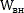 где:  - объем потребления электрической энергии на цели внутреннего освещения по показаниям приборов учета с учетом объема потребления электрической энергии иными энергопотребляющими установками,  ;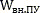 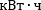   - объем потребления электрической энергии иными энергопотребляющими установками, подключенными к системе электроснабжения внутреннего освещения,  .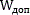 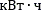 2.3.1. Объем потребления электрической энергии иными энергопотребляющими установками, подключенными к системе электроснабжения внутреннего освещения ( ), определяется по формуле: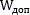 где:j - порядковый номер системы, оборудования;п - количество систем, оборудования;  - объем потребления электрической энергии j-й энергопотребляющей установкой, подключенной к системе электроснабжения внутреннего освещения,  .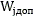 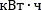 2.3.2. Объем потребления электрической энергии j-й энергопотребляющей установкой, подключенной к системе электроснабжения внутреннего освещения ( ), определяется:на основании данных о присоединенной мощности такой установки;на основании данных измерений мощности или объема потребления электрической энергии такой установки.2.3.3. В случае несоответствия освещенности установленным нормам или наличия неработающих световых приборов объем потребленияэлектрической энергии на цели внутреннего освещения в базовом периоде определяется в соответствии с пунктом 2.4 настоящей Методики.2.4. Объем потребления электрической энергии на цели внутреннего освещения ( ) в базовом и отчетном периодах определяется на основании данных о времени работы системы внутреннего освещения и ее мощности по следующей формуле: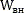 где:i - порядковый номер категории помещений;п - количество категорий помещений;  - количество часов работы световых приборов в помещениях i-й категории, ч;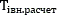   - мощность, потребляемая световыми приборами в помещениях i-й категории, кВт.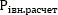 2.4.1. Количество часов работы световых приборов ( ) для каждой категории помещений определяется по следующей формуле:где:i - порядковый номер категории помещений;  - количество рабочих дней;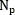   - среднее количество часов работы световых приборов в рабочий день в помещении i-й категории, ч;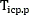   - количество нерабочих дней;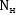   - среднее количество часов работы световых приборов в нерабочий день в помещении i-й категории, ч.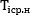 2.4.2. Среднее количество часов работы световых приборов в рабочий день в помещении i-й категории ( ) и среднее количество часов работы световых приборов в нерабочий день в помещении i-й категории ( )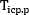 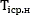 определяется для каждой категории помещений в отдельности одним из следующих способов:а) на основании графиков работы световых приборов в каждой категории помещений;б) на основании журнала учета времени работы системы освещения;в) на основе данных специализированных устройств, фиксирующих график работы системы освещения.2.4.3. Для определения мощности, потребляемой световыми приборами в базовом и отчетном периодах, выбираются контрольные световые приборы с одинаковыми техническими характеристиками (однотипные световые приборы), в отношении которых будут проведены измерения мощности световых приборов (ламп и драйверов (балластов)), исходя из условия, что измерения проводятся для 10 % от всех световых приборов с одинаковыми техническими характеристиками (однотипные световые приборы), но не более 100 штук.2.4.4. Мощность, потребляемая световыми приборами в базовом и отчетном периодах, определяется на основе измерений, которые проводятся не ранее, чем через 100 часов работы световых приборов с момента их установки и не ранее, чем через один час после включения светового прибора.2.4.5. Мощность, потребляемая световыми приборами ( ), в помещениях i-й категории в базовом и отчетном периодах определяется по следующей формуле: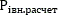 где:j - порядковый номер типа световых приборов (световых приборов с одинаковыми техническими характеристиками);m - количество типов световых приборов (световых приборов с одинаковыми техническими характеристиками);  - суммарная мощность световых приборов j-ro типа в помещениях i-й категории, кВт.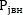 2.4.6. Суммарная мощность световых приборов j-ro типа ( ) в помещениях i-й категории в базовом и отчетном периодах определяется по следующей формуле:где:f - порядковый номер контрольного светового прибора j-ro типа; к - количество используемых контрольных световых приборов j-ro типа;  - количество работающих и неработающих световых приборов j-ro типа, используемых в помещениях i-й категории;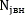   - измеренная мощность f-го контрольного светового прибора, кВт.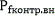 2.4.7. В случае несоответствия освещенности в помещениях i-й категории установленным нормам или наличия неработающих световых приборов в базовый период вместо мощности, потребляемой световыми приборами в помещениях i-й категории в базовый период ( ), в формуле (3) применяется приведенная мощность, потребляемая световыми приборами в помещениях i-й категории в базовый период ( ), которая определяется по следующей формуле: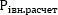 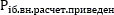 где:i - порядковый номер категории помещения;  - суммарная мощность работающих и неработающих световых приборов в помещениях i-й категории в базовый период, кВт;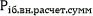   - нормативный уровень освещенности в помещениях i-й категории, зафиксированный в санитарных правилах и нормах, люкс;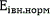   - средний уровень освещенности в помещениях i-й категории, рассчитанный с учетом мощности неработающих световых приборов в базовый период, люкс.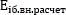 2.4.8. Учет снижения мощности, потребляемой световыми приборами, и(или) количества часов их работы в результате использования технологий интеллектуального управления системой внутреннего освещения при определении объема потребления электрической энергии осуществляется в соответствии с пунктом 2.4 настоящей Методики при условии фиксированного цикличного графика работы световых приборов при использовании таких технологий.III. Определение расчетно-измерительным способом объема потребления энергетического ресурса в натуральном выражении для реализации мероприятий по повышению энергетической эффективности систем наружного освещения3.1. Для определения объема потребления электрической энергии на цели наружного освещения (Wнар) в базовом и отчетном периодах определяется перечень категорий участков (i) на основе их функционального назначения.3.2. Объем потребления электрической энергии на цели наружного освещения (Wнар) в базовом и отчетном периодах определяется по следующей формуле:где:i - порядковый номер категории участка;п - количество категорий участков;  - количество часов работы системы наружного освещения, ч;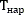   - мощность световых приборов на участках i-й категории, кВт;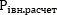 3.3. Количество часов работы световых приборов системы наружного освещения ( ) определяется на основании графика работы (включения и отключения) установок наружного освещения, утвержденного в соответствии с приказом Минэнерго России от 13 января 2003 г. N 6 "Об утверждении Правил технической эксплуатации электроустановок потребителей" (зарегистрирован Минюстом России 22 января 2003 г., регистрационный N 4145).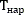 3.4. Для определения мощности световых приборов на участках i-й категории выбираются контрольные световые приборы с одинаковыми техническими характеристиками (однотипные световые приборы), в которых будут проведены измерения мощности световых приборов (ламп и драйверов (балластов)), исходя из условия, что измерения проводятся для 10 % от всех световых приборов с одинаковыми техническими характеристиками (однотипных световых приборов), но не более 100 штук.3.5. Мощность световых приборов в базовом и отчетном периодах определяется на основе измерений, которые проводятся не ранее, чем через 100 часов работы световых приборов с момента их установки и не ранее, чем через один час после включения светового прибора.3.6. Мощность световых приборов на участках i-й категории ( ) в базовом и отчетном периодах определяется по следующей формуле:где:j - порядковый номер типа световых приборов (световых приборов с одинаковыми техническими характеристиками);m - количество типов световых приборов (световых приборов с одинаковыми техническими характеристиками);  - суммарная мощность световых приборов j-ro типа, кВт.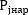 3.7. Суммарная мощность световых приборов j-ro типа ( ) определяется по следующей формуле:где:f - порядковый номер контрольного светового прибора j-ro типа;k - количество контрольных световых приборов в j-м типе используемых световых приборов;  - количество работающих и неработающих световых приборов в j-м типе используемых световых приборов;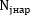   - измеренная мощность /то контрольного светового прибора, кВт.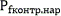 3.8. В случае несоответствия освещенности на участке i-й категории установленным нормам или наличия неработающих световых приборов в базовый период вместо мощности световых приборов на участках i-й категории в базовый период ( ) в формуле (8) применяется приведенная мощность световых приборов на участках i-й категории в базовый период ( ) которая определяется по следующей формуле: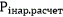 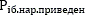 где:i - порядковый номер категории участков;  - суммарная мощность работающих и не работающих световых приборов на участках i-й категории, кВт;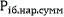   - нормативный уровень освещенности на участках i-й категории, зафиксированный в санитарных правилах и нормах, люкс;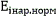   - средний уровень освещенности на участках i-й категории, рассчитанный с учетом мощности неработающих световых приборов, люкс.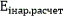 3.9. Учет снижения мощности, потребляемой световыми приборами, и(или) количества часов работы системы наружного освещения в результате использования технологий интеллектуального управления системой наружного освещения при определении объема потребления электрической энергии осуществляется в соответствии с пунктом 3.2 настоящей Методики при условии фиксированного цикличного графика работы (включения и отключения) системы наружного освещения при использовании таких технологий.Приложение № 5к энергосервисному контракту№ ______ от ___. ___.______г.Энергетический базисОбъем потребления энергетического ресурса (электрической энергии) в натуральном выражении за Базисный период объектами Заказчика.Приложение № 6к энергосервисному контракту№ ______ от ___. ___.______г.График работы (наработка) объектов Заказчика.Приложение № 7к энергосервисному контракту№ ______ от ___. ___.______г.ФОРМААКТСДАЧИ-ПРИЕМКИ ОКАЗАННЫХ УСЛУГ ПО РЕАЛИЗАЦИИ МЕРОПРИЯТИЙ ПО ЭНЕРГОСБЕРЕЖЕНИЮ И ПОВЫШЕНИЮ ЭНЕРГЕТИЧЕСКОЙ ЭФФЕКТИВНОСТИг. _________________                                                                                     «____» __________ 201__ г.____________________________________________, именуемое в дальнейшем «Заказчик», (наименование организации)в лице ________________________________________________________________________________,(должность, Ф.И.О.)действующего на основании _____________________________________________________________,                                                                                 (Устава, Положения, Доверенности)с одной стороны, и _____________________________________________________________________,(наименование организации)именуемое в дальнейшем «Исполнитель», в лице ____________________________________________,(должность, Ф.И.О.)действующего на основании _____________________________________________________________,                                                                              (Устава, Положения, Доверенности)с другой стороны, вместе именуемые «Стороны», составили настоящий Акт о нижеследующем:1.	В соответствии с муниципальным контрактом (гражданско-правовым договором) № ____ от «___» __________ 20__ г. (далее – Контракт) Исполнитель выполнил обязательства по оказанию услуг, а именно:________________________________________________________________________________________________________________________________________________________________________________________________________________________________________________________________________________________________________________________________________________________2. Фактическое качество оказанных услуг соответствует (не соответствует) требованиям Контракта:__________________________________________________________________________________________________________________________________________________________________________________________________________________________________________________________________3. Вышеуказанные услугу согласно Контракту, должны быть выполнены не позднее «___» __________ 20__ г., фактически выполнены «___» __________ 20__ г. 4.	Недостатки оказанных услуг выявлены/не выявлены__________________________________________________________________________________________________________________________________________________________________________________________________________________________________________________________________5.	Результаты оказанных услуг по Контракту:Приложение № 8к энергосервисному контракту№ ______ от ___. ___.______г.ФОРМААКТПРИЕМА-ПЕРЕДАЧИ УСТАНОВЛЕННОГО ОБОРУДОВАНИЯ НА ОБЪЕКТАХ ЗАКАЗЧИКАПО КОНТРАКТУ № _______ ОТ «____» ____________20__Г.г. __________                                                                                                 «___» _________ 20___ г.______________________________, именуемое в дальнейшем «Заказчик», в лице__________________, действующего на основании____________, с одной стороны и____________________________, именуемое в дальнейшем «Исполнитель», в лице_______________________, действующего на основании__________, с другой стороны, вместе именуемые «Стороны», составили настоящий Акт о нижеследующем:1. В соответствии с контрактом № _____________ от «___» _______ 20__ г. (далее - Контракт) Исполнитель передал, а Заказчик принял следующие оборудование: ________________________________________________________________________________________________________________________________________________________________________________________________________________________________________________________________________________________________________________________________________________________________________________________________________________________Приложение № 9к энергосервисному контракту№ ______ от ___. ___.______г.ФОРМААКТО ПРОВЕДЕНИИ ИНСТРУКТАЖА ПО ПРАВИЛАМ ЭКСПЛУАТАЦИИ УСТАНОВЛЕННОГО ОБОРУДОВАНИЯг. ______________________                                                                                                «__» ____________ 20 ___ г.______________________________, именуемое в дальнейшем «Заказчик», в лице__________________, действующего на основании____________, с одной стороны и____________________________, именуемое в дальнейшем «Исполнитель», в лице_______________________, действующего на основании__________, с другой стороны, вместе именуемые «Стороны», составили настоящий Акт о нижеследующем:В соответствии с контрактом № _____________ от «___» _______ 20__ г. (далее - Контракт)был проведен инструктаж по правилам эксплуатации осветительных приборов, установленных и функционирующих на объекте:_______________________, расположенном по адресу: ___________________________________Проинструктированы:Перечисленные лица ознакомлены с назначением, функциональными возможностями установленного оборудования и регламентом его использования. Инструкция по эксплуатации установленного оборудования Заказчиком получена.Подписи ответственных лиц:Инструктаж провел Приложение № 10к энергосервисному контракту№ ______ от ___. ___.______г.ФОРМААКТ №______ПРИЁМА-ПЕРЕДАЧИ ДЕМОНТИРОВАННОГО ОБОРУДОВАНИЯ ПО ЭНЕРГОСЕРВИСНОМУ КОНТРАКТУ №____________ ОТ «___» ________ 20___ Г.«      » ___________201__ г.	______________________________, именуемое в дальнейшем «Заказчик», в лице__________________, действующего на основании____________, с одной стороны и____________________________, именуемое в дальнейшем «Исполнитель», в лице_______________________, действующего на основании__________, с другой стороны, вместе именуемые «Стороны», составили настоящий Акт о нижеследующем: В соответствии с Энергосервисным контрактом № __________от «___» ______ 20___ г. Исполнитель демонтировал оборудование на объекте Заказчика -_____________________________:Исполнитель передал демонтированное оборудование Заказчику.Ответственность за сохранность демонтированного оборудования возлагается на Заказчика с момента подписания настоящего акта в течение срока действия контракта либо до момента утилизации.Приложение № 11к энергосервисному контракту№ ______ от ___. ___.______г.ФОРМАРАСЧЕТэкономии электрической энергии на цели наружного освещения в отчетном периоде, после реализации исполнителем плана ЭЭМ в системе внутреннего и наружного освещения(в соответствии с Методикой).Приложение № 12к энергосервисному контракту№ ______ от ___. ___.______г.ФОРМААКТ ИЗМЕРЕНИЙ ФАКТИЧЕСКОЙ, ЕДИНИЧНОЙ ПОТРЕБЛЯЕМОЙ МОЩНОСТИ СВЕТОВЫХ ПРИБОРОВот «__»__________20__ г.     			                                № _____1. Место проведения измерений: __________________________________________2. Средство измерения:______________________________Поверка: ______________________3. Сведения об уровне освещенности: ______________________4. Методика измерений:Приказ Министерства энергетики Российской Федерации от 04.02.2016 № 67 "Об утверждении методики определения расчетно-измерительным способом объема потребления энергетического ресурса в натуральном выражении для реализации мероприятий, направленных на энергосбережение и повышение энергетической эффективности"г. Югорск            «___» _____________ 20 ___ г.ИСПОЛНИТЕЛЬ:Наименование№ п/пТип существующих ОПКол-во существующих ОПТип ОП для заменыКол-во ОП для замены1ЛЮМ 2*36251Тип 12752ЛЮМ 4*181452Тип 214523ЛЮМ 2*1837Тип 2374НПП-60215Тип 32155ДРЛ-2502Тип 426ЛЮМ 2*3639Тип 4107ЛЮМ 2*3652Тип 7268КЛЛ-1208Тип 529РКУ-25021Тип 621№ п/пНаименование товараПоказательТребуемое значение показателя, установленное Заказчиком1Светодиодный светильник Тип 1ОКПД2:27.40.39.113Источник света1Светодиодный светильник Тип 1ОКПД2:27.40.39.113Мощность светильника, Вт1Светодиодный светильник Тип 1ОКПД2:27.40.39.113Световой поток светильника, лм1Светодиодный светильник Тип 1ОКПД2:27.40.39.113Световая отдача светильника, лм/Вт1Светодиодный светильник Тип 1ОКПД2:27.40.39.113Коэффициент мощности светильника1Светодиодный светильник Тип 1ОКПД2:27.40.39.113Индекс цветопередачи светильника1Светодиодный светильник Тип 1ОКПД2:27.40.39.113Снижение светового потока светильника за время стабилизации светового потока, %1Светодиодный светильник Тип 1ОКПД2:27.40.39.113Пусковой ток светильников по отношению к рабочему току источника питания1Светодиодный светильник Тип 1ОКПД2:27.40.39.113Способ крепления1Светодиодный светильник Тип 1ОКПД2:27.40.39.113Тип рассеивателя1Светодиодный светильник Тип 1ОКПД2:27.40.39.113Материал корпуса светильника1Светодиодный светильник Тип 1ОКПД2:27.40.39.113Кривая силы света1Светодиодный светильник Тип 1ОКПД2:27.40.39.113Номинальная цветовая температура, К1Светодиодный светильник Тип 1ОКПД2:27.40.39.113Номинальное напряжение питающей сети, В1Светодиодный светильник Тип 1ОКПД2:27.40.39.113Номинальная частота питающей сети, Гц1Светодиодный светильник Тип 1ОКПД2:27.40.39.113Длинна светильника, мм1Светодиодный светильник Тип 1ОКПД2:27.40.39.113Ширина светильника, мм1Светодиодный светильник Тип 1ОКПД2:27.40.39.113Высота светильника, мм1Светодиодный светильник Тип 1ОКПД2:27.40.39.113Цвет корпуса светильника1Светодиодный светильник Тип 1ОКПД2:27.40.39.113IP светильника1Светодиодный светильник Тип 1ОКПД2:27.40.39.113Коэффициент пульсации, %1Светодиодный светильник Тип 1ОКПД2:27.40.39.113Класс защиты светильника от поражения электрическим током1Светодиодный светильник Тип 1ОКПД2:27.40.39.113Гарантийный срок, мес2Светодиодный светильник Тип 2ОКПД2:27.40.39.113Источник света2Светодиодный светильник Тип 2ОКПД2:27.40.39.113Мощность светильника, Вт2Светодиодный светильник Тип 2ОКПД2:27.40.39.113Световой поток светильника, лм2Светодиодный светильник Тип 2ОКПД2:27.40.39.113Световая отдача светильника, лм/Вт2Светодиодный светильник Тип 2ОКПД2:27.40.39.113Коэффициент мощности светильника2Светодиодный светильник Тип 2ОКПД2:27.40.39.113Индекс цветопередачи светильника2Светодиодный светильник Тип 2ОКПД2:27.40.39.113Снижение светового потока светильника за время стабилизации светового потока, %2Светодиодный светильник Тип 2ОКПД2:27.40.39.113Пусковой ток светильников по отношению к рабочему току источника питания2Светодиодный светильник Тип 2ОКПД2:27.40.39.113Способ крепления2Светодиодный светильник Тип 2ОКПД2:27.40.39.113Тип рассеивателя2Светодиодный светильник Тип 2ОКПД2:27.40.39.113Материал корпуса светильника2Светодиодный светильник Тип 2ОКПД2:27.40.39.113Кривая силы света2Светодиодный светильник Тип 2ОКПД2:27.40.39.113Номинальная цветовая температура, К2Светодиодный светильник Тип 2ОКПД2:27.40.39.113Номинальное напряжение питающей сети, В2Светодиодный светильник Тип 2ОКПД2:27.40.39.113Номинальная частота питающей сети, Гц2Светодиодный светильник Тип 2ОКПД2:27.40.39.113Длинна светильника, мм2Светодиодный светильник Тип 2ОКПД2:27.40.39.113Ширина светильника, мм2Светодиодный светильник Тип 2ОКПД2:27.40.39.113Высота светильника, мм2Светодиодный светильник Тип 2ОКПД2:27.40.39.113Цвет корпуса светильника2Светодиодный светильник Тип 2ОКПД2:27.40.39.113IP светильника2Светодиодный светильник Тип 2ОКПД2:27.40.39.113Коэффициент пульсации, %2Светодиодный светильник Тип 2ОКПД2:27.40.39.113Класс защиты светильника от поражения электрическим током2Светодиодный светильник Тип 2ОКПД2:27.40.39.113Гарантийный срок, мес3Светодиодный светильник Тип 3ОКПД2:27.40.39.113Источник света3Светодиодный светильник Тип 3ОКПД2:27.40.39.113Мощность светильника, Вт3Светодиодный светильник Тип 3ОКПД2:27.40.39.113Световой поток светильника, лм3Светодиодный светильник Тип 3ОКПД2:27.40.39.113Световая отдача светильника, лм/Вт3Светодиодный светильник Тип 3ОКПД2:27.40.39.113Коэффициент мощности светильника3Светодиодный светильник Тип 3ОКПД2:27.40.39.113Индекс цветопередачи светильника3Светодиодный светильник Тип 3ОКПД2:27.40.39.113Снижение светового потока светильника за время стабилизации светового потока, %3Светодиодный светильник Тип 3ОКПД2:27.40.39.113Пусковой ток светильников по отношению к рабочему току источника питания3Светодиодный светильник Тип 3ОКПД2:27.40.39.113Способ крепления3Светодиодный светильник Тип 3ОКПД2:27.40.39.113Тип рассеивателя3Светодиодный светильник Тип 3ОКПД2:27.40.39.113Материал корпуса светильника3Светодиодный светильник Тип 3ОКПД2:27.40.39.113Кривая силы света3Светодиодный светильник Тип 3ОКПД2:27.40.39.113Номинальная цветовая температура, К3Светодиодный светильник Тип 3ОКПД2:27.40.39.113Номинальное напряжение питающей сети, В3Светодиодный светильник Тип 3ОКПД2:27.40.39.113Номинальная частота питающей сети, Гц3Светодиодный светильник Тип 3ОКПД2:27.40.39.113Длинна светильника, мм3Светодиодный светильник Тип 3ОКПД2:27.40.39.113Ширина светильника, мм3Светодиодный светильник Тип 3ОКПД2:27.40.39.113Высота светильника, мм3Светодиодный светильник Тип 3ОКПД2:27.40.39.113Цвет корпуса светильника3Светодиодный светильник Тип 3ОКПД2:27.40.39.113IP светильника3Светодиодный светильник Тип 3ОКПД2:27.40.39.113Коэффициент пульсации, %3Светодиодный светильник Тип 3ОКПД2:27.40.39.113Класс защиты светильника от поражения электрическим током3Светодиодный светильник Тип 3ОКПД2:27.40.39.113Гарантийный срок, мес4Светодиодный светильник Тип 4ОКПД2:27.40.39.113Источник света4Светодиодный светильник Тип 4ОКПД2:27.40.39.113Мощность светильника, Вт4Светодиодный светильник Тип 4ОКПД2:27.40.39.113Световой поток светильника, лм4Светодиодный светильник Тип 4ОКПД2:27.40.39.113Световая отдача светильника, лм/Вт4Светодиодный светильник Тип 4ОКПД2:27.40.39.113Коэффициент мощности светильника4Светодиодный светильник Тип 4ОКПД2:27.40.39.113Индекс цветопередачи светильника4Светодиодный светильник Тип 4ОКПД2:27.40.39.113Снижение светового потока светильника за время стабилизации светового потока, %4Светодиодный светильник Тип 4ОКПД2:27.40.39.113Пусковой ток светильников по отношению к рабочему току источника питания4Светодиодный светильник Тип 4ОКПД2:27.40.39.113Способ крепления4Светодиодный светильник Тип 4ОКПД2:27.40.39.113Тип рассеивателя4Светодиодный светильник Тип 4ОКПД2:27.40.39.113Материал корпуса светильника4Светодиодный светильник Тип 4ОКПД2:27.40.39.113Кривая силы света4Светодиодный светильник Тип 4ОКПД2:27.40.39.113Номинальная цветовая температура, К4Светодиодный светильник Тип 4ОКПД2:27.40.39.113Номинальное напряжение питающей сети, В4Светодиодный светильник Тип 4ОКПД2:27.40.39.113Номинальная частота питающей сети, Гц4Светодиодный светильник Тип 4ОКПД2:27.40.39.113Длинна светильника, мм4Светодиодный светильник Тип 4ОКПД2:27.40.39.113Ширина светильника, мм4Светодиодный светильник Тип 4ОКПД2:27.40.39.113Высота светильника, мм4Светодиодный светильник Тип 4ОКПД2:27.40.39.113IP светильника4Светодиодный светильник Тип 4ОКПД2:27.40.39.113Коэффициент пульсации, %4Светодиодный светильник Тип 4ОКПД2:27.40.39.113Класс защиты светильника от поражения электрическим током4Светодиодный светильник Тип 4ОКПД2:27.40.39.113Гарантийный срок, мес5Светодиодный светильник Тип 5ОКПД2:27.40.39.113Источник света5Светодиодный светильник Тип 5ОКПД2:27.40.39.113Мощность светильника, Вт5Светодиодный светильник Тип 5ОКПД2:27.40.39.113Световой поток светильника, лм5Светодиодный светильник Тип 5ОКПД2:27.40.39.113Световая отдача светильника, лм/Вт5Светодиодный светильник Тип 5ОКПД2:27.40.39.113Коэффициент мощности светильника5Светодиодный светильник Тип 5ОКПД2:27.40.39.113Индекс цветопередачи светильника5Светодиодный светильник Тип 5ОКПД2:27.40.39.113Снижение светового потока светильника за время стабилизации светового потока, %5Светодиодный светильник Тип 5ОКПД2:27.40.39.113Пусковой ток светильников по отношению к рабочему току источника питания5Светодиодный светильник Тип 5ОКПД2:27.40.39.113Способ крепления5Светодиодный светильник Тип 5ОКПД2:27.40.39.113Тип рассеивателя5Светодиодный светильник Тип 5ОКПД2:27.40.39.113Материал корпуса светильника5Светодиодный светильник Тип 5ОКПД2:27.40.39.113Кривая силы света5Светодиодный светильник Тип 5ОКПД2:27.40.39.113Номинальная цветовая температура, К5Светодиодный светильник Тип 5ОКПД2:27.40.39.113Номинальное напряжение питающей сети, В5Светодиодный светильник Тип 5ОКПД2:27.40.39.113Номинальная частота питающей сети, Гц5Светодиодный светильник Тип 5ОКПД2:27.40.39.113Длинна светильника, мм5Светодиодный светильник Тип 5ОКПД2:27.40.39.113Ширина светильника, мм5Светодиодный светильник Тип 5ОКПД2:27.40.39.113Высота светильника, мм5Светодиодный светильник Тип 5ОКПД2:27.40.39.113IP светильника5Светодиодный светильник Тип 5ОКПД2:27.40.39.113Коэффициент пульсации, %5Светодиодный светильник Тип 5ОКПД2:27.40.39.113Класс защиты светильника от поражения электрическим током5Светодиодный светильник Тип 5ОКПД2:27.40.39.113Гарантийный срок, мес6Светодиодный светильник Тип 6ОКПД2:27.40.39.113Источник света6Светодиодный светильник Тип 6ОКПД2:27.40.39.113Мощность светильника, Вт6Светодиодный светильник Тип 6ОКПД2:27.40.39.113Световой поток светильника, лм6Светодиодный светильник Тип 6ОКПД2:27.40.39.113Способ крепления6Светодиодный светильник Тип 6ОКПД2:27.40.39.113Диаметр консоли, мм6Светодиодный светильник Тип 6ОКПД2:27.40.39.113Световая отдача светильника, лм/Вт6Светодиодный светильник Тип 6ОКПД2:27.40.39.113Снижение светового потока светильника за время стабилизации светового потока, %6Светодиодный светильник Тип 6ОКПД2:27.40.39.113Пусковой ток светильников по отношению к рабочему току источника питания6Светодиодный светильник Тип 6ОКПД2:27.40.39.113Тип вторичной оптики6Светодиодный светильник Тип 6ОКПД2:27.40.39.113Кривая силы света6Светодиодный светильник Тип 6ОКПД2:27.40.39.113Номинальная цветовая температура, К6Светодиодный светильник Тип 6ОКПД2:27.40.39.113Номинальное напряжение питающей сети, В6Светодиодный светильник Тип 6ОКПД2:27.40.39.113Номинальная частота питающей сети, Гц6Светодиодный светильник Тип 6ОКПД2:27.40.39.113Вид климатического исполнения6Светодиодный светильник Тип 6ОКПД2:27.40.39.113Коэффициент мощности6Светодиодный светильник Тип 6ОКПД2:27.40.39.113Индекс цветопередачи светильника6Светодиодный светильник Тип 6ОКПД2:27.40.39.113IP светильника6Светодиодный светильник Тип 6ОКПД2:27.40.39.113Коэффициент пульсации, %6Светодиодный светильник Тип 6ОКПД2:27.40.39.113Класс защиты светильника от поражения электрическим током6Светодиодный светильник Тип 6ОКПД2:27.40.39.113Защита от короткого замыкания 6Светодиодный светильник Тип 6ОКПД2:27.40.39.113Защита от перенапряжения6Светодиодный светильник Тип 6ОКПД2:27.40.39.113Гарантийный срок, мес7Светодиодный светильник Тип 7ОКПД2:27.40.39.113Источник света7Светодиодный светильник Тип 7ОКПД2:27.40.39.113Мощность светильника, Вт7Светодиодный светильник Тип 7ОКПД2:27.40.39.113Световой поток светильника, лм7Светодиодный светильник Тип 7ОКПД2:27.40.39.113Световая отдача светильника, лм/Вт7Светодиодный светильник Тип 7ОКПД2:27.40.39.113Коэффициент мощности светильника7Светодиодный светильник Тип 7ОКПД2:27.40.39.113Индекс цветопередачи светильника7Светодиодный светильник Тип 7ОКПД2:27.40.39.113Снижение светового потока светильника за время стабилизации светового потока, %7Светодиодный светильник Тип 7ОКПД2:27.40.39.113Пусковой ток светильников по отношению к рабочему току источника питания7Светодиодный светильник Тип 7ОКПД2:27.40.39.113Способ крепления7Светодиодный светильник Тип 7ОКПД2:27.40.39.113Тип рассеивателя7Светодиодный светильник Тип 7ОКПД2:27.40.39.113Материал корпуса светильника7Светодиодный светильник Тип 7ОКПД2:27.40.39.113Кривая силы света7Светодиодный светильник Тип 7ОКПД2:27.40.39.113Номинальная цветовая температура, К7Светодиодный светильник Тип 7ОКПД2:27.40.39.113Номинальное напряжение питающей сети, В7Светодиодный светильник Тип 7ОКПД2:27.40.39.113Номинальная частота питающей сети, Гц7Светодиодный светильник Тип 7ОКПД2:27.40.39.113Длинна светильника, мм7Светодиодный светильник Тип 7ОКПД2:27.40.39.113Ширина светильника, мм7Светодиодный светильник Тип 7ОКПД2:27.40.39.113Высота светильника, мм7Светодиодный светильник Тип 7ОКПД2:27.40.39.113Цвет корпуса светильника7Светодиодный светильник Тип 7ОКПД2:27.40.39.113IP светильника7Светодиодный светильник Тип 7ОКПД2:27.40.39.113Коэффициент пульсации, %7Светодиодный светильник Тип 7ОКПД2:27.40.39.113Класс защиты светильника от поражения электрическим током7Светодиодный светильник Тип 7ОКПД2:27.40.39.113Гарантийный срок, мес№п/пМероприятие Срок выполнения№п/пМероприятие Срок выполнения1Проведение энергетического обследованияВ течение 90 (Девяносто) календарных дней с даты заключения Контракта2Замена существующих осветительных приборов на светодиодные светильники в количестве 2 040 шт;В течение 90 (Девяносто) календарных дней с даты заключения Контракта3Пуско-наладочные работыВ течение 90 (Девяносто) календарных дней с даты заключения КонтрактаЗАКАЗЧИК:ИСПОЛНИТЕЛЬ:______________ /______________/М.П._______________ /______________/М.П.  ( ),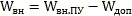 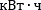  (1)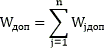  ( ), (2)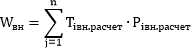  ( ), (3) (ч),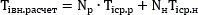  (4)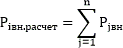  (кВт), (5)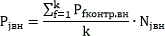 (кВт), (6)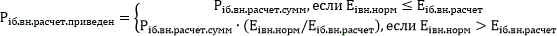 (кВт), (7)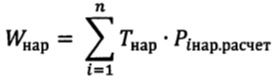 (кВт*ч), (8)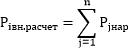  (кВт), (9)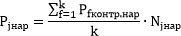 (кВт), (10)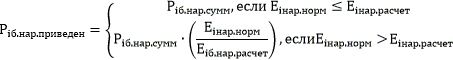 (кВт), (11)ЗАКАЗЧИК:ИСПОЛНИТЕЛЬ:______________ /______________/М.П._______________ /______________/М.П.№п/пМесяцДанные о потреблении электроэнергии, кВт*ч1Январь26 7042Февраль32 0453Март33 3804Апрель34 7155Май29 3746Июнь16 0227Июль6 6768Август6 6769Сентябрь34 71510Октябрь36 05011Ноябрь32 04512Декабрь36 050ИТОГО:ИТОГО:324 452ЗАКАЗЧИК:ИСПОЛНИТЕЛЬ:______________ /______________/М.П._______________ /______________/М.П.№п/пМесяцКоличество часов горения1Январь1602Февраль1923Март2004Апрель2085Май1766Июнь967Июль408Август409Сентябрь20810Октябрь21611Ноябрь19212Декабрь216Итого:Итого:1 944ЗАКАЗЧИК:ИСПОЛНИТЕЛЬ:______________ /______________/М.П._______________ /______________/М.П.Исполнитель СДАЛ:ЗАКАЗЧИК ПРИНЯЛ:______________ /______________/М.П._______________ /______________/М.П.ЗАКАЗЧИК:ИСПОЛНИТЕЛЬ:______________ /______________/М.П._______________ /______________/М.П.1. ________________________     ________________________  ______________(должность)                                                                                    (ФИО)                  (подпись)2. ________________________     ________________________  ______________(должность)                                                                                    (ФИО)                  (подпись)3. ________________________     ________________________  ______________(должность)                                                                                    (ФИО)                  (подпись)_________________________________________________________________(должность, ФИО)(подпись)ЗАКАЗЧИК:ИСПОЛНИТЕЛЬ:______________ /______________/М.П._______________ /______________/М.П.№№ п/пНаименование оборудованияКоличество, шт.1Сдал:Исполнитель:Принял:ЗАКАЗЧИК:______________ /____________/М.П._______________ /_______________/М.П.№ п/пОтчетный периодОбъем потребления электрической энергии, базовом периоде (кВт*ч)Объем потребления электрической энергии, в отчетном периоде (кВт*ч)Экономия в натуральном выражении в отчетном периоде (кВт*час)1Январь 2Февраль 3Март 4Апрель 5Май 6Июнь 7Июль 8Август 9Сентябрь 10Октябрь 11Ноябрь 12Декабрь ИТОГО:ИТОГО:ЗАКАЗЧИК:ИСПОЛНИТЕЛЬ:______________ /______________/М.П._______________ /______________/М.П.Место установки (№ТП)Тип СПКол-во часов работы СП, час Количество СП, шт.Количество СП проведенных измерений в соответствии с требованиями методики шт.Фактическая, единичная потребляемая мощность СП (Вт)123456ЗАКАЗЧИК:ИСПОЛНИТЕЛЬ:______________ /______________/М.П._______________ /______________/М.П.